Volunteering with AOCSWhat range of roles below board level are there for volunteers? Communications & social media roles keep our profile high and engage with members. Global Volunteer Facilitator builds an active network of volunteers by briefing them on short-term projects, engaging and supporting them. Governance maintains and oversees Governance policy and processes and reviews our ethical practice. Diversity and Inclusion takes forward our learning from Thought Provocation forum to improve our inclusive face to the world. Discovery Group members - ideas and thought leadership forum, actively working on the Next 10 Years agenda as voiced by members, a group that listens to and puts members ideas into action… How much time per month may be involved with a key role? Communications and social media roles can easily take up a few days a month but can be alternated with a role-share colleague. Editing and curating articles have long lead times but also media deadlines. Other roles will have variable time commitments each month and can be scheduled in with your own work commitments. If you have interest in a volunteer role do let us know asap: info@associationofcoachingsupervisors.com AOCS Transition Team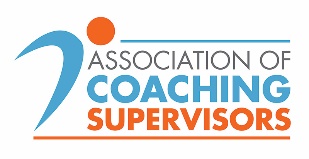 